ЧАСТНОЕ УЧРЕЖДЕНИЕДОПОЛНИТЕЛЬНОГО ПРОФЕССИОНАЛЬНОГО ОБРАЗОВАНИЯ«ФЛОРЕНС»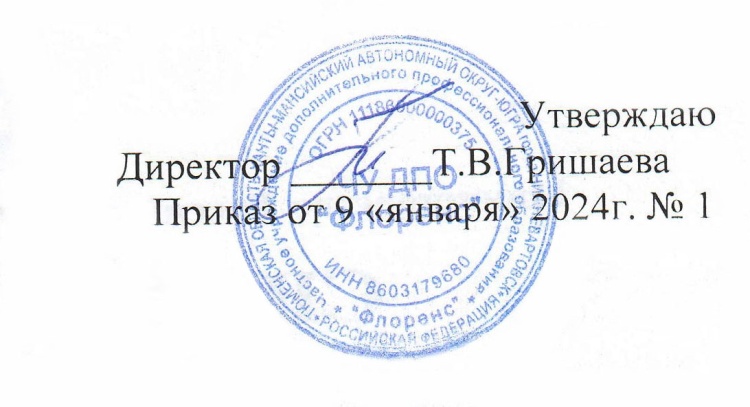                                                                                                             РАССМОТРЕНО	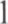 Педагогическим советом протокол № 1 от 09.01.2024г	Режим занятий обучающихсяг. Нижневартовск 2024г.Общие положения1.1 . Настоящие Правила Режим занятий обучающихся(далее — Правила) частного учреждения дополнительного профессионального образования «Флоренс» (далее — Учреждение) являются локальным нормативным актом, который определяет внутренний распорядок для обучающихся.12. Настоящие Правила разработаны в соответствии с Федеральным законом от 29.12.2012 г. № 273-ФЗ «Об образовании в Российской федерации», иными нормативными актами, Уставом Учреждения.З. Правила имеют целью обеспечение рациональной организации образовательного процесса, безопасных для жизни и здоровья обучающихся условий обучения, а также сохранности имущества Учреждения.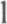 1.4. В части поддержания установленных в Учреждении режима работы, порядка и дисциплины, обеспечения сохранности помещений, оборудования и других материальных ценностей, соблюдения правил противопожарной безопасности и охраны труда, производственной санитарии и гигиены действие настоящих Правил распространяется в полном объеме на все категории слушателей курсов повышения квалификации, переподготовки, а также на посетителей Учреждения.1.5. Настоящие правила располагаются в общедоступном для ознакомления месте.1.6. При возникновении образовательных отношений Учреждение знакомит обучающегося с Уставом, настоящими Правилами, иными локальными актами Учреждения.4. Распорядок2.1. Занятия в Учреждении проводятся по расписанию в соответствии с учебными планами и образовательными программами, утвержденными в установленном порядке.Для всех видов аудиторных занятий устанавливается академический час продолжительностью 45 минут. Лекционные и практические занятия проводятся парами (продолжительность пары 90 минут).2.2. После начала занятий во всех учебных и прилегающих к ним помещениях должны быть обеспечены тишина и порядок, необходимые для нормального хода занятий. Недопустимо прерывать занятия, входить и выходить из аудитории во время их проведения без разрешения преподавателя.2.3. В Учреждении запрещается:	перемещать имущество и оборудование, мебель и другие материальные ценности из учебных помещений без разрешения представителей Учреждения; 	приносить и распивать спиртные напитки и пиво, находиться в состоянии алкогольного, наркотического или Токсического опьянения; 	приносить взрывчатые, легковоспламеняющиеся и токсичные вейдества, огнестрельное, газовое и холодное оружие; 	играть в азартные игры; 	курить на территории и в помещениях Учреждения; 	сквернословить; 	нарушать санитарно-гигиенические нормы; 	делать на стенах, аудиторных столах и в других местах какие-либо надписи и рисунки, расклеивать и вывешивать объявления без разрешения администрации; 	впортить мебель и оборудование, нарушать чистоту и порядок; 	находиться в аудиториях в верхней одежде, головных уборах; 	совершать иные действия, за которые действующим законодательством предусмотрена административная ответственность.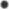 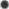 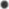 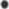 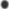 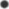 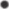 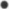 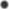 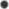 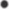 2.4. В Учреждении устанавливается следующий режим работы для слушателей курсов повышения квалификации/профессиональной переподготовки.2.5. Занятия могут проводиться в две смены. Продолжительность рабочего дня учреждения с 9:00 до 20:00.